ZÁMĚR PRODEJE ZASÍŤOVANÝCH OBECNÍCH POZEMKŮ V MORAVANECH – místní části Čeradice v lokalitě Z 30dle usnesení Zastupitelstva Obce Moravany č. 2/37ZÁMĚR PRODEJE ZASÍŤOVANÝCH OBECNÍCH POZEMKŮ V MORAVANECH – místní části Čeradice v lokalitě Z 30dle usnesení Zastupitelstva Obce Moravany č. 2/37ZÁMĚR PRODEJE ZASÍŤOVANÝCH OBECNÍCH POZEMKŮ V MORAVANECH – místní části Čeradice v lokalitě Z 30dle usnesení Zastupitelstva Obce Moravany č. 2/37ZÁMĚR PRODEJE ZASÍŤOVANÝCH OBECNÍCH POZEMKŮ V MORAVANECH – místní části Čeradice v lokalitě Z 30dle usnesení Zastupitelstva Obce Moravany č. 2/37ZÁMĚR PRODEJE ZASÍŤOVANÝCH OBECNÍCH POZEMKŮ V MORAVANECH – místní části Čeradice v lokalitě Z 30dle usnesení Zastupitelstva Obce Moravany č. 2/37ZÁMĚR PRODEJE ZASÍŤOVANÝCH OBECNÍCH POZEMKŮ V MORAVANECH – místní části Čeradice v lokalitě Z 30dle usnesení Zastupitelstva Obce Moravany č. 2/37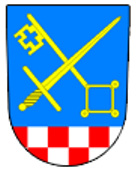 Č.Označení  ÚzemíParcelní čísloVýměra v m2Katastrální území1Pozemek – orná půdaZastavitelné27/11 210Čeradice nad Loučnou2Pozemek – orná půdaZastavitelné27/21 617Čeradice nad Loučnou3Pozemek – orná půdaZastavitelné27/31 609Čeradice nad LoučnouNabízené pozemky jsou ve výlučném vlastnictví Obce Moravany.Nabízené pozemky jsou ve výlučném vlastnictví Obce Moravany.Nabízené pozemky jsou ve výlučném vlastnictví Obce Moravany.Nabízené pozemky jsou ve výlučném vlastnictví Obce Moravany.Nabízené pozemky jsou ve výlučném vlastnictví Obce Moravany.Nabízené pozemky jsou ve výlučném vlastnictví Obce Moravany.Geometrický plán č. 88-70/2022 pro pozemek p. č. 27/1 a geometrický plán č. 84-43/2021 pro pozemky p. č. 27/2 a 27/3  je přílohou „Pravidel prodeje zasíťovaných obecních pozemků v Čeradicích v lokalitě Z30“.Geometrický plán č. 88-70/2022 pro pozemek p. č. 27/1 a geometrický plán č. 84-43/2021 pro pozemky p. č. 27/2 a 27/3  je přílohou „Pravidel prodeje zasíťovaných obecních pozemků v Čeradicích v lokalitě Z30“.Geometrický plán č. 88-70/2022 pro pozemek p. č. 27/1 a geometrický plán č. 84-43/2021 pro pozemky p. č. 27/2 a 27/3  je přílohou „Pravidel prodeje zasíťovaných obecních pozemků v Čeradicích v lokalitě Z30“.Geometrický plán č. 88-70/2022 pro pozemek p. č. 27/1 a geometrický plán č. 84-43/2021 pro pozemky p. č. 27/2 a 27/3  je přílohou „Pravidel prodeje zasíťovaných obecních pozemků v Čeradicích v lokalitě Z30“.Geometrický plán č. 88-70/2022 pro pozemek p. č. 27/1 a geometrický plán č. 84-43/2021 pro pozemky p. č. 27/2 a 27/3  je přílohou „Pravidel prodeje zasíťovaných obecních pozemků v Čeradicích v lokalitě Z30“.Geometrický plán č. 88-70/2022 pro pozemek p. č. 27/1 a geometrický plán č. 84-43/2021 pro pozemky p. č. 27/2 a 27/3  je přílohou „Pravidel prodeje zasíťovaných obecních pozemků v Čeradicích v lokalitě Z30“.Pozemky budou prodány obálkovou metodou, v souladu s Pravidly prodeje obecních pozemků. Náležitosti podání žádosti jsou stanoveny ve výše uvedených Pravidlech.Pozemky budou prodány obálkovou metodou, v souladu s Pravidly prodeje obecních pozemků. Náležitosti podání žádosti jsou stanoveny ve výše uvedených Pravidlech.Pozemky budou prodány obálkovou metodou, v souladu s Pravidly prodeje obecních pozemků. Náležitosti podání žádosti jsou stanoveny ve výše uvedených Pravidlech.Pozemky budou prodány obálkovou metodou, v souladu s Pravidly prodeje obecních pozemků. Náležitosti podání žádosti jsou stanoveny ve výše uvedených Pravidlech.Pozemky budou prodány obálkovou metodou, v souladu s Pravidly prodeje obecních pozemků. Náležitosti podání žádosti jsou stanoveny ve výše uvedených Pravidlech.Pozemky budou prodány obálkovou metodou, v souladu s Pravidly prodeje obecních pozemků. Náležitosti podání žádosti jsou stanoveny ve výše uvedených Pravidlech.Zastupitelstvo Obce Moravany stanovilo minimální kupní cenu za pozemky ve výši 1.500 Kč/1m2.Zastupitelstvo Obce Moravany stanovilo minimální kupní cenu za pozemky ve výši 1.500 Kč/1m2.Zastupitelstvo Obce Moravany stanovilo minimální kupní cenu za pozemky ve výši 1.500 Kč/1m2.Zastupitelstvo Obce Moravany stanovilo minimální kupní cenu za pozemky ve výši 1.500 Kč/1m2.Zastupitelstvo Obce Moravany stanovilo minimální kupní cenu za pozemky ve výši 1.500 Kč/1m2.Zastupitelstvo Obce Moravany stanovilo minimální kupní cenu za pozemky ve výši 1.500 Kč/1m2.Cena je stanovena s ohledem na náklady vynaložené Obcí Moravany na inženýrské sítě a přístupovou komunikaci v této lokalitě.Cena je stanovena s ohledem na náklady vynaložené Obcí Moravany na inženýrské sítě a přístupovou komunikaci v této lokalitě.Cena je stanovena s ohledem na náklady vynaložené Obcí Moravany na inženýrské sítě a přístupovou komunikaci v této lokalitě.Cena je stanovena s ohledem na náklady vynaložené Obcí Moravany na inženýrské sítě a přístupovou komunikaci v této lokalitě.Cena je stanovena s ohledem na náklady vynaložené Obcí Moravany na inženýrské sítě a přístupovou komunikaci v této lokalitě.Cena je stanovena s ohledem na náklady vynaložené Obcí Moravany na inženýrské sítě a přístupovou komunikaci v této lokalitě.Termín podání žádostí o pozemky je stanoven na období od 4. 1. 2023 8:00 do 15. 2. 2023 17:00.Termín podání žádostí o pozemky je stanoven na období od 4. 1. 2023 8:00 do 15. 2. 2023 17:00.Termín podání žádostí o pozemky je stanoven na období od 4. 1. 2023 8:00 do 15. 2. 2023 17:00.Termín podání žádostí o pozemky je stanoven na období od 4. 1. 2023 8:00 do 15. 2. 2023 17:00.Termín podání žádostí o pozemky je stanoven na období od 4. 1. 2023 8:00 do 15. 2. 2023 17:00.Termín podání žádostí o pozemky je stanoven na období od 4. 1. 2023 8:00 do 15. 2. 2023 17:00.Termín otevírání obálek s žádostmi o pozemky je stanoven na pondělí 20. 2. 2023 v 17:00.Místo otevírání obálek: Obecní úřad Moravany, kancelář místostarosty Obce Moravany.Termín otevírání obálek s žádostmi o pozemky je stanoven na pondělí 20. 2. 2023 v 17:00.Místo otevírání obálek: Obecní úřad Moravany, kancelář místostarosty Obce Moravany.Termín otevírání obálek s žádostmi o pozemky je stanoven na pondělí 20. 2. 2023 v 17:00.Místo otevírání obálek: Obecní úřad Moravany, kancelář místostarosty Obce Moravany.Termín otevírání obálek s žádostmi o pozemky je stanoven na pondělí 20. 2. 2023 v 17:00.Místo otevírání obálek: Obecní úřad Moravany, kancelář místostarosty Obce Moravany.Termín otevírání obálek s žádostmi o pozemky je stanoven na pondělí 20. 2. 2023 v 17:00.Místo otevírání obálek: Obecní úřad Moravany, kancelář místostarosty Obce Moravany.Termín otevírání obálek s žádostmi o pozemky je stanoven na pondělí 20. 2. 2023 v 17:00.Místo otevírání obálek: Obecní úřad Moravany, kancelář místostarosty Obce Moravany.Schváleno Zastupitelstvem obce Moravany dne 12. 12. 2022.Schváleno Zastupitelstvem obce Moravany dne 12. 12. 2022.Schváleno Zastupitelstvem obce Moravany dne 12. 12. 2022.Schváleno Zastupitelstvem obce Moravany dne 12. 12. 2022.Schváleno Zastupitelstvem obce Moravany dne 12. 12. 2022.Schváleno Zastupitelstvem obce Moravany dne 12. 12. 2022.Vyvěšeno: od 4. 1. 2023 do 15. 2. 2023.Vyvěšeno: od 4. 1. 2023 do 15. 2. 2023.Vyvěšeno: od 4. 1. 2023 do 15. 2. 2023.Vyvěšeno: od 4. 1. 2023 do 15. 2. 2023.Vyvěšeno: od 4. 1. 2023 do 15. 2. 2023.Vyvěšeno: od 4. 1. 2023 do 15. 2. 2023.